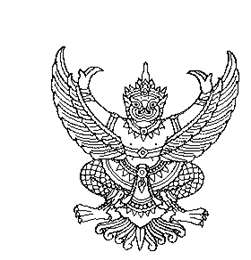 ประกาศเทศบาลตำบลบำเหน็จณรงค์เรื่อง  การประกาศเจตจำนงสุจริตในการบริหารงาน  ประจำปี  ๒๕๖๕*******************************************                   ด้วย  ปัจจุบันการประเมินคุณธรรมและความโปร่งใสในการดำเนินงานของหน่วยงานภาครัฐได้ถูกกำหนดเป็นกลยุทธ์ที่สำคัญของยุทธศาสตร์ชาติว่าด้วยการป้องกันและปราบปรามการทุจริต  ซึ่งถือเป็นการยกระดับให้การประเมินคุณธรรมและความโปร่งใสในการดำเนินงานของหน่วยงานภาครัฐได้รับทราบถึงข้อบกพร่องต่างๆ ที่สะท้อนจากเครื่องมือที่ใช้ในการประเมินคุณธรรมและความโปร่งใสของหน่วยงานภาครัฐ และนำมาปรับปรุงพัฒนาหน่วยงานภาครัฐให้มีความโปร่งใส เป็นธรรม ปลอดจากการทุจริต                     เทศบาลตำบลบำเหน็จณรงค์   ขอประกาศแสดงเจตจำนงที่จะบริหารงานด้วยความซื่อสัตย์สุจริตมีคุณธรรม มีความโปร่งใส ปราศจากการทุจริต และพร้อมที่จะได้รับการติดตามตรวจสอบการปฏิบัติงานตามเจตจำนงทั้งต่อเจ้าหน้าที่ภายในหน่วยงานและสาธารณชนภายนอกหน่วยงาน ดังนี้                   ข้อ 1 เจตจำนงในการบริหารงานและนำหน่วยงานด้วยความซื่อสัตย์สุจริตทั้งต่อเจ้าหน้าที่ภายในหน่วยงานและสาธารณชนภายนอกหน่วยงาน                   เพื่อเป็นการแสดงความตั้งใจหรือคำมั่นที่จะนำหน่วยงานด้วยความซื่อสัตย์ สุจริต       มีคุณธรรม มีความโปร่งใส ปราศจากการทุจริต และพร้อมที่จะได้รับการติดตามตรวจสอบการปฏิบัติงานตามเจตจำนงที่ได้แสดงไว้                   ข้อ 2 นโยบายในการพัฒนาองค์กรให้มีคุณธรรมและความโปร่งใสในการดำเนินงานของหน่วยงานภาครัฐกำหนดนโยบายในการพัฒนาองค์กรให้มีคุณธรรมและความโปร่งใสในการดำเนินงานของหน่วยงานภาครัฐ เพื่อให้ผู้บริหารและพนักงานของเทศบาลตำบลบำเหน็จณรงค์  มุ่งมั่นพัฒนาหน่วยงานให้มีคุณธรรมและความโปร่งใสตามแนวทางการประเมินคุณธรรมและความโปร่งใสในการดำเนินงานของหน่วยงานภาครัฐ 6 ด้าน ดังนี้                   2.1 ด้านความโปร่งใส เป็นการเปิดเผยข้อมูล รวมถึงการดำเนินการตามภารกิจหน้าที่ด้วยความสุจริต โปร่งใส และเที่ยงธรรม ซึ่งมีแนวทางปฏิบัติ ดังนี้                             (1) มุ่งเน้นการปฏิบัติงานด้วยความโปร่งใส ตรวจสอบได้ โดยยึดหลักความซื่อสัตย์ สุจริต ถูกต้อง เป็นไปตามกฎหมาย ระเบียบ มติ อย่างเคร่งครัด                             (2) ให้ความสำคัญในการเปิดเผยข้อมูลของหน่วยงานด้วยความโปร่งใสโดยยึดหลักความสุจริต เที่ยงธรรม ถูกต้อง ตรวจสอบได้ตามบทบัญญัติของกฎหมาย-2-                                  (3) ให้ความสำคัญกับการเปิดโอกาสให้ผู้มีส่วนได้ส่วนเสียเข้ามามีส่วนร่วมในการปฏิบัติงาน โดยยึดหลักความถูกต้อง สุจริต โปร่งใสและเที่ยงธรรม                             (4) มุ่งเน้นการบริหารจัดการเรื่องร้องเรียนเกี่ยวกับปฏิบัติงานด้วยความโปร่งใสเที่ยงธรรม รวดเร็ว โดยยึดหลักความถูกต้องตามกฎหมาย ระเบียบ มติ                   2.2 ด้านความพร้อมรับผิด ผู้บริหารและพนักงานมีความมุ่งมั่นตั้งใจปฏิบัติงานอย่างเต็มความสามารถและมีประสิทธิภาพ มีความรับผิดชอบต่อผลการปฏิบัติงาน พร้อมรับผิดชอบในการปฏิบัติหน้าที่ ซึ่งมีแนวทางปฏิบัติ ดังนี้                   2.3 ด้านความปลอดจากการทุจริตในการปฏิบัติงาน ส่งเสริมให้ผู้บริหารและพนักงานปฏิบัติตนตามแนวทางปฏิบัติ ดังนี้                   (1) ยึดมั่นในการบริหารจัดการองค์กรเกี่ยวกับความปลอดจากการทุจริตเชิงนโยบาย                   (2) ยึดมั่นในการปฏิบัติงานเกี่ยวกับความปลอดภัยจากการทุจริตในการปฏิบัติงาน    ไม่รับสินบนและการใช้ตำแหน่งหน้าที่ในการเอื้อประโยชน์ในการปฏิบัติงานโดยมิชอบ                   2.4 ด้านวัฒนธรรมองค์กร ส่งเสริมให้ผู้บริหารและพนักงานปฏิบัติตนตามแนวทางปฏิบัติ ดังนี้                   (1) สร้างวัฒนธรรมองค์กรเพื่อให้ผู้บริหารและพนักงานไม่ทนต่อการทุจริต อายและเกรงกลัวต่อการทุจริต จนก่อให้เกิดวัฒนธรรมในการต่อต้านการทุจริตได้ตามหลักนิติธรรม ภาระรับผิดชอบโดยยึดหลักความถูกต้อง สุจริต โปร่งใสและเที่ยงธรรม                   (2) ให้ความสำคัญกับการปฏิบัติตามแผนป้องกันและปราบปรามการทุจริตในองค์กร                   (3) มีแนวทางในการปฏิบัติงานเพื่อป้องกันผลประโยชน์ทับซ้อนในหน่วยงาน โดยให้ผู้บริหารและพนักงานถือปฏิบัติอย่างเคร่งครัด                   2.5 ด้านคุณธรรมการทำงานในหน่วยงาน มีระบบการปฏิบัติงานที่ได้มาตรฐาน   ยึดหลักความถูกต้อง เป็นธรรม เท่าเทียม ไม่เลือกปฏิบัติ และมีคุณธรรมในการปฏิบัติงานรวมถึงการบริหารงานภายในหน่วยงานเป็นไปตามหลักธรรมาภิบาล ซึ่งมีแนวทางการปฏิบัติ ดังนี้                   (1) มุ่งเน้นการปฏิบัติงานตามมาตรฐาน/คู่มือการปฏิบัติงาน โดยยึดหลักความถูกต้อง ตามกฎหมาย ระเบียบ มติ ด้วยความสุจริต โปร่งใสและเที่ยงธรรม                   (2) มุ่งเน้นการบริหารงบประมาณ โดยยึดหลักความถูกต้องตามกฎหมาย ระเบียบ มติ โปร่งใสตรวจสอบได้ คุ้มค่าและเกิดประโยชน์สูงสุด                   (3) มุ่งเน้นการบริหารงบประมาณ โดยยึดหลักความถูกต้องตามกฎหมาย ระเบียบ มติ โปร่งใสตรวจสอบได้ คุ้มค่าและเกิดประโยชน์สูงสุด(4) ให้ความสำคัญกับการมอบหมายงานในการปฏิบัติงานตามภารกิจหน้าที่ และความรับผิดชอบด้วยความเป็นธรรม เท่าเทียม ไม่เลือกปฏิบัติ                   (5) ให้ความสำคัญกับสภาพแวดล้อมที่เอื้ออำนวยและส่งเสริมสนับสนุนการปฏิบัติงานของหน่วยงาน-3-                   2.6 ด้านการสื่อสารภายในหน่วยงาน เพื่อถ่ายทอดนโยบายทั้ง 5 ด้านดังกล่าวข้างต้น ให้ผู้บริหารและพนักงานทราบและถือปฏิบัติ ซึ่งมีแนวทางปฏิบัติ ดังนี้                   (1) สื่อสารประชาสัมพันธ์ในการถ่ายทอดนโยบายทั้ง 5 ด้าน ให้ผู้บริหารและพนักงานเกิดความตระหนักและให้ความสำคัญถึงการปฏิบัติงานตามหลักคุณธรรมและความโปร่งใสในการดำเนินงานของหน่วยงานภาครัฐ โดยวิธีการ/ช่องทางการสื่อสาร เช่น หนังสือสั่งการ การปิดประกาศ ประกาศทางเว็บไซต์ เป็นต้น                   (2) ให้ความสำคัญกับการเปิดโอกาสให้มีการสื่อสารสองทาง โดยการรับฟังความคิดเห็น ข้อเสนอแนะเกี่ยวกับการปฏิบัติตามนโยบาย 5 ด้านดังกล่าวข้างต้น เช่น หนังสือแสดงความคิดเห็น การแสดงความคิดเห็นในที่ประชุมผู้บริหาร / พนักงาน เป็นต้น                    จึงประกาศเพื่อทราบโดยทั่วกัน                             ประกาศ   ณ   วันที่   ๒๗  มกราคม พ.ศ. 256๕(นายวัชระ  บำรุงสงฆ์)นายกเทศมนตรีตำบลบำเหน็จณรงค์